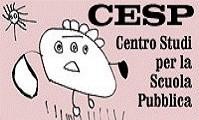 MODULO DI ADESIONE da inviare a cespnapoli@libero.it Corso nazionale di Formazione per il personale Dirigente, Docente ed ATA della Scuola pubblica stataleUCRAINA: LA SCUOLA SI INTERROGA5 MAGGIO 2022	Ore 08,30 – 13.30Napoli - ex Asilo Filangieri , vico G. MAFFEI 4IL CESP è Ente Accreditato/Qualificato per la formazione del personale della scuola.(Decreto Min. 25/07/06 prot.869, circ. MIUR prot. 406 del 21/2/06 - Direttiva 170/2016-MIUR) La partecipazioneai convegni e seminari CESP dà diritto, ai sensi degli articoli 63 e64 del CCNL 2006/2009, all’esonero dal servizio.Al CESP – Centro Studi per la Scuola PubblicaLa/il sottoscritta/o	nata/o a		il	, in servizio presso questa istituzione scolastica in qualità di		chiede di essere iscritta/o al convegno in intestazione e chiede che al termine del convegno le/gli sia rilasciato l’attestato di partecipazione.La/il sottoscritta/o ai sensi della legge 675/96 autorizza l’associazione CESP a trattare e comunicare i propri datipersonali ai soli fini promozionali delle attività culturali dell’associazione medesima. 	lì,		Firma  	Il modulo deve essere inviato per la registrazione a cespnapoli@libero.it poiché si potranno garantire in presenza posti 100, gli ulteriori iscritti potranno seguire il corso in modalità online.L’associazione CESP – Centro Studi per la Scuola Pubblica, garantisce la segretezza dei dati personali ed il loro esclusivo utilizzo ai fini promozionali delle proprie attività culturali. I dati medesimi sono custoditi nelle sedi territoriali a cura dei responsabili del CESP. Aggiornamenti o cancellazione dei dati possono essere richiesti all’associazione. In nessun caso i dati personali saranno forniti a terzi.